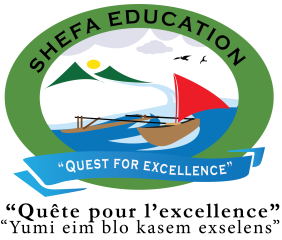 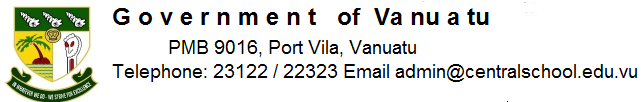 Central School Home School PackageYear :12ECO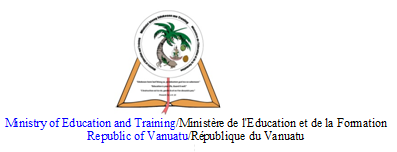 HOME SCHOOL PACKAGE CONTENTLESSON Plan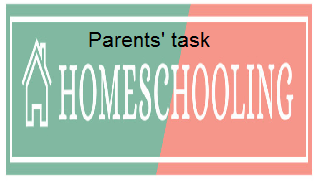 WEEKLY CHECKLIST For Parents: Term: 2      Week number 1   Date…… to…… Month: …………Term: 2      Week number 2   Date…… to…… Month: …………Term: 2      Week number 3   Date…… to…… Month: …………Term: 2      Week number 4   Date…… to…… Month: …………Term: 2      Week number 5   Date…… to…… Month: …………Term: 2      Week number 6   Date…… to…… Month: …………Term: 2      Week number 7   Date…… to…… Month: …………Term: 2      Week number 8   Date…… to…… Month: …………Term: 2      Week number 9   Date…… to…… Month: …………Term: 2      Week number 10   Date…… to…… Month: …………Term: 2      Week number 11   Date…… to…… Month: …………Term: 2      Week number 12   Date…… to…… Month: …………Term: 2      Week number 13   Date…… to…… Month: …………    Teacher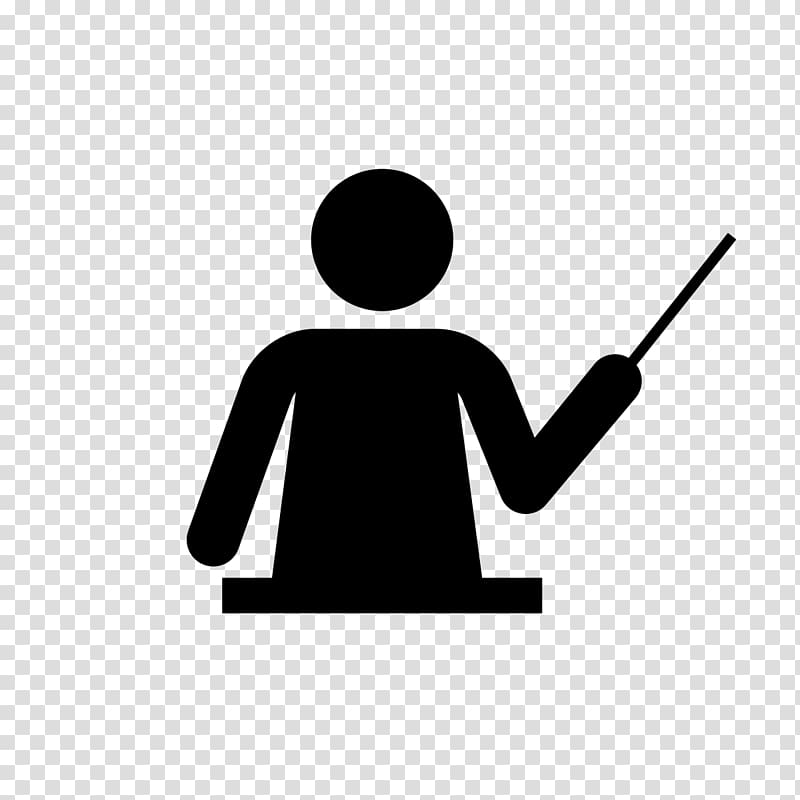 Name : Charlie GihialaSubject : Economics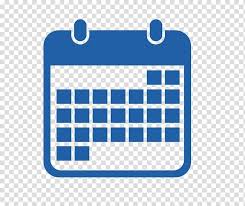         DateDateWeek EIGHT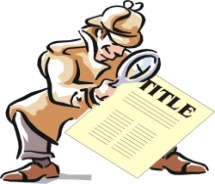 Topic : RESOURCE ALLOCATION THROUGH THE STATE SECTORLesson number : 8Learning outcomes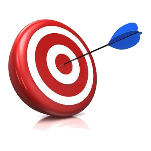 12ECO2.1.2.7Explain the economic issue of inflation.	2Introduction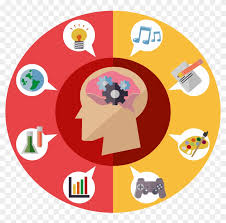 Inflation is a quantitative measure of the rate at which the average price level of a basket of selected goods and services in an economy increases over some period of time. It is the rise in the general level of prices where a unit of currency effectively buys less than it did in prior periods. Mar 26, 2020https://www.investopedia.com/terms/i/inflation.asp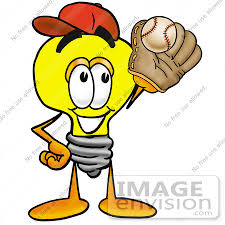 Catch phrase for the lesson 1000vuv bought more goods and services in 1990 than it does in 2020 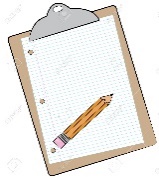 Learners notesSummaryBy MARC DAVIS Updated Feb 9, 2019When prices for energy, food, commodities, and other goods and services rise, the entire economy is affected. Rising prices, known as inflation, impact the cost of living, the cost of doing business, borrowing money, mortgages, corporate, and government bond yields, and every other facet of the economy.KEY TAKEAWAYSInflation is the rise in the price of goods and services in an economy over a certain period.Inflation that is controlled and low generally helps an economy recover from a recession and results in increases in employment.The gross domestic product (GDP), which represents the total value of a nation's finished goods and services produced, measures the health of an economy.The Consumer Price Index (CPI) measures an economy's inflation and includes "basket" of basic goods and services, such as food, energy, clothing, and housing.Follow this linkhttps://www.investopedia.com/financial-edge/0212/inflation-and-economic-recovery.aspxhttps://www.investopedia.com/articles/insights/122016/9-common-effects-inflation.aspAlso read the comments from previous viewers. Show appreciation by commenting on the video https://www.investopedia.com/articles/insights/122016/9-common-effects-inflation.aspReflect on Video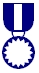 AssignmentDiscuss this Daily Post article:https://dailypost.vu/news/consumer-price-index-increased-in-first-quarter-2018/article_03bd1b79-3f47-51ab-88df-f6143a9db0f0.htmlBio: Author, dates, webpage description. Content: 3 main points with supportive arguments to describe the articleContext: How does this article relate to 12ECO2.1.2.7Conclusion: What you have learnt that will be useful in real life. 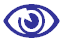 AssessmentAnswer this question in form of EssayOpen book test.References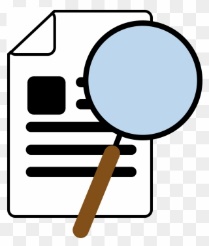 https://dailypost.vu/news/consumer-price-index-increased-in-first-quarter-2018/article_03bd1b79-3f47-51ab-88df-f6143a9db0f0.htmlhttps://www.investopedia.com/articles/insights/122016/9-common-effects-inflation.asphttps://www.investopedia.com/financial-edge/0212/inflation-and-economic-recovery.aspxhttps://www.investopedia.com/terms/i/inflation.aspSubject Number of lessonsDays Tick when activity is completeParents comment Signature123456Subject Number of lessonsDays Tick when activity is completeParents comment Signature123456Subject Number of lessonsDays Tick when activity is completeParents comment Signature123456Subject Number of lessonsDays Tick when activity is completeParents comment Signature123456Subject Number of lessonsDays Tick when activity is completeParents comment Signature123456Subject Number of lessonsDays Tick when activity is completeParents comment Signature123456Subject Number of lessonsDays Tick when activity is completeParents comment Signature123456Subject Number of lessonsDays Tick when activity is completeParents comment Signature123456Subject Number of lessonsDays Tick when activity is completeParents comment Signature123456Subject Number of lessonsDays Tick when activity is completeParents comment Signature123456Subject Number of lessonsDays Tick when activity is completeParents comment Signature123456Subject Number of lessonsDays Tick when activity is completeParents comment Signature123456Subject Number of lessonsDays Tick when activity is completeParents comment Signature123456